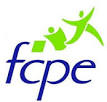 			Collège Jean GIONO- Le BeaussetCOMPE RENDU CONSEIL DE CLASSE1er TRIMESTRE 2019/2020 Mardi 03 décembre 2019Classe : 3ANom du parent délégué : Mme JOUGNEAU SabinePrésident du conseil : Mr TERRIERProfesseurs présents : Mme Hernandez , M Bellhasen, Mme Schiavon, Mme Le Coq, M Tarlier, Mme Thaurin, M Regula, M Deverdun, M Kling, M MacasdarMoyenne de la classe : 14.21 (min. : 10.31  – max. :  17.80   ).Effectif de la classe : 28Félicitations : 8   Tableau d’honneur :    4   , Encouragements :      3     , MGT :      0     , MGC :    0Synthèse du niveau global de la classe et de l’ambiance de classe :Classe agréable et sympathique avec un niveau correct mais les élèves peuvent encore mieux faire. Il y règne une bonne ambiance mais quelques élèves manquent de sérieux et d’implication, ces élèves doivent faire des efforts et plus travailler.